Приложение 1.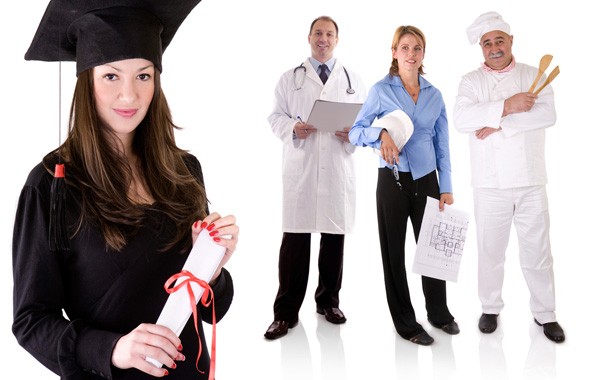 Фотография: профессии.